Рекомендации родителям по тематической недели « Перелетные птицы».Задание 1: - познакомить ребенка с перелетными птицами : уткой, ласточкой, грачом, цаплей, скворцом.- рассмотреть на иллюстрациях их внешний вид. - рассказать , какую пользу приносят. Что бы случилось, если бы птицы исчезли.- обьяснить, почему они называются перелетными, рассказать почему они улетают, куда и когда.Поиграйте: «Как улетают птицы?» Возьмите много пуговиц, фасоль или любые мелкие предметы и разложите их так как улетают птицы:Гуси , утки, лебеди ,– вереницей.Журавли – клином.Кукушки – поодиночке.Задание 2:-- назвать и показать части тела птиц ( клюв, хвост, 2 лапки, тело, покрытое перьями и пухом, крылья).Д/игра: « Собери картинку». (разрезать несколько предметных картинок на 3-4  части, и чтобы ребенок собрал определенную птицу ( которую он знает).Д/игра: «Узнай по описанию». (Взрослый описывает внешнии признаки перелетной птицы, а ребенок называет ее).Д/игра: « Улетает – не улетает» (Взрослый показывает  картинку с перелетной или зимующей птицей, ребенок поднимает руки вверх если перелетная, приседает , если зимующая)Д/игра: «Четвертый лишний» ( 3 птицы перелетных и 4 насекомое или животное). Если ребенок хорошо отличает перелетных и зимующих птиц , то можно усложнить ( 3 перелетных птицы и 4 зимующая).Задание 3: - Чем питаются птицы? ( бабочками, жуками, улитками, комарами, кузнечиками, гусеницами, мухами, муравьями, червями). Добиваться от детей полных ответов.Задание 4: Артикуляционная гимнастика:Голодные птенчики. Максимально широко открывать рот ( язык лежит на дне ротовой полости, кончик упирается в нижнии зубы) и произносить слоги : «Ам-ам-ам-ам-ам».Сонная птичка. Опустить голову вниз. Почувствовать напряжение мышц шеи сзади.Птичка проснулась. Вертим головой. Повороты головы влево – вправо.Птенчики глотают пищу. Жевательные движения, затем сглатывание слюны.Клювы разных птиц. Медленно всасыватьщеки в зазор между зубами. Губы плотно сомкнуты и вытянуты вперед.Птички ждут пищу. Сделать из языка «чашечку» и удерживать ее под счет до «6»Задание 5: П/игра: Птичек стайка и орел»Пой-ка, подпевай-ка, 10 птичек – стайка. Эта птичка- соловей, эта птичка – воробей.Эта птичка – совушка, сонная головушка. Эта птичка – свиристель, эта птичка – коростель. Эта, птичка – скворушка , серенькое перышко.Эта – зяблик, это – стриж, это – развеселый чиж.Ну , а это злой орлан. Птички, птички , по домам. (дети убегают, орлан их ловит).Задание 6: Рисование: « Птицы на проводах  проводах».Цель: учить детей рисованию птиц методом нетрадиционной техникой рисования.Поговорить о птицах, рассмотреть иллюстрации, пальчиковая гимнастика.Птички полетели(все пальцы соединить («щепотка»)Крыльями махали (взмахи кистями рук)На деревья сели (руки вверх, пальцы развести в стороны)Вместе отдыхали (все пальцы соединить («щепотка»).Методика рисования:1- берем лист плотного альбомного листа и наносим фон, взяв в равных пропорциях 1:1 голубую и белую краски. (закрасили лист)2- рисуем зигзагообразно провода.3- берем пальчики , обмакиваем в краску и садим (методом примакивания )птичек на провода. (можно ветку дерева нарисовать).4 – рисуем белой краской глазницы птичкам, затем черной краской, зрачки (можно для рисования зрачков взять спичинку).5 – пририсовываем лапки и крылышки.6 – хвалим ребенка.Задание 7: загадки про птиц.- Я проворна, легкокрыла,Хвост раздвоен, словно вилы.Если я летаю низко, значит дождик где-то близко. (ласточка)-На шесте дворец, Во дворце певец,А зовут его,,,(скворец)-Они в скворечнике живут, Песни звонкие поют. (скворцы)Задание 8 – стихи о перелетных птицах.ЖаворонокЖаворонок полевой!Нет певца чудесней.В чистом поле домик твой!В ясном небе- песня!ГрачОн в черной одежде, Но все-таки врач.Спасает поля от вредителей грач.Задание9 – чтение произведений и пересказывание. «Прилетели грачи». (По Г.Скребицкому), «Скворцы» (По И.Соколову-Микитову), «Улетают журавли» (Соколов- Микитов)Задание 10—читаем сказки. «Лиса и журавль», «Гуси-лебеди», «Серая шейка», «Лягушка-путешественница», «На озере», «Белые гуси», «Воробьи и скворцы», «Неудачная охота».(Т.А.Шорыгина)Дома с детьми придумать сказку, рассказ о перелетных птицах. Написать или напечатать с иллюстрациями в виде книжки-малышки.Дополнительно предлагаю. Стихи.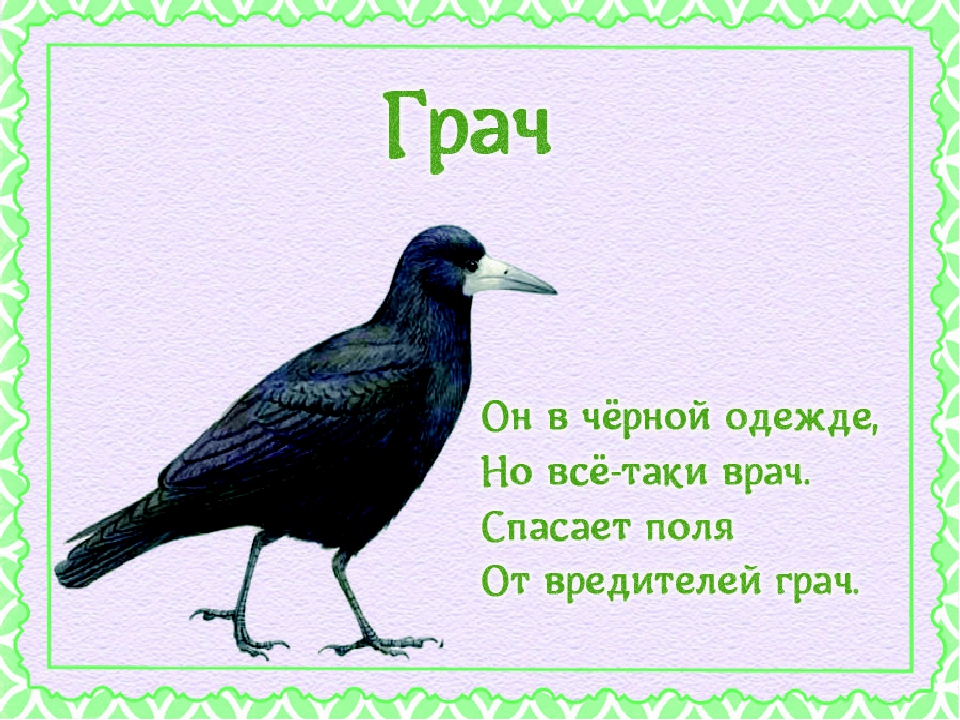 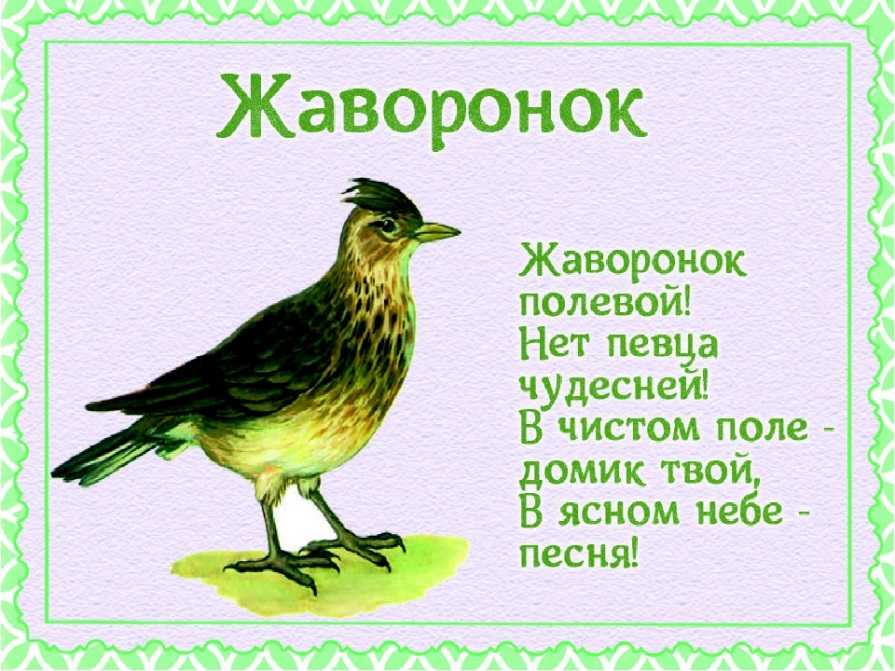 Пальчиковая гимнастика.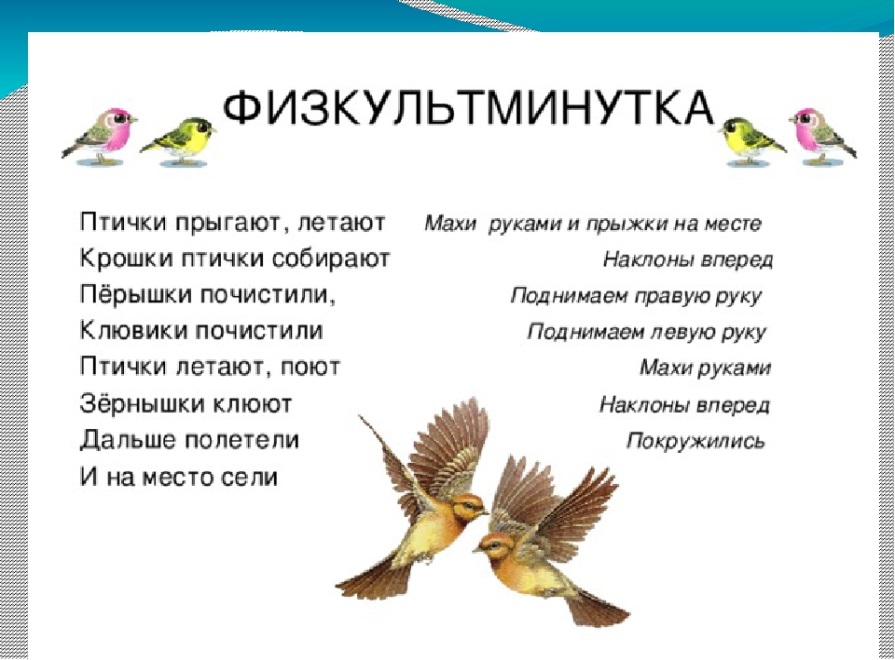 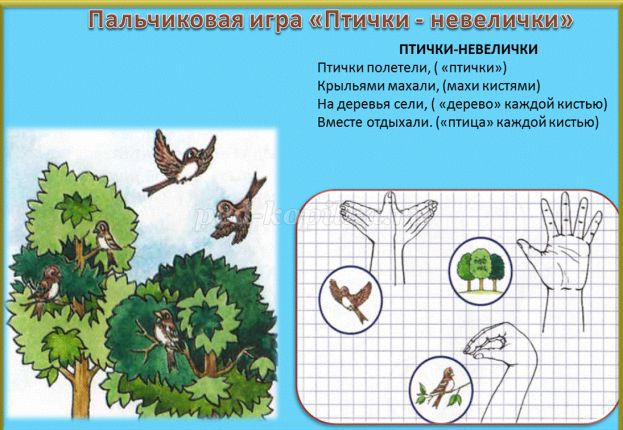 Сказки 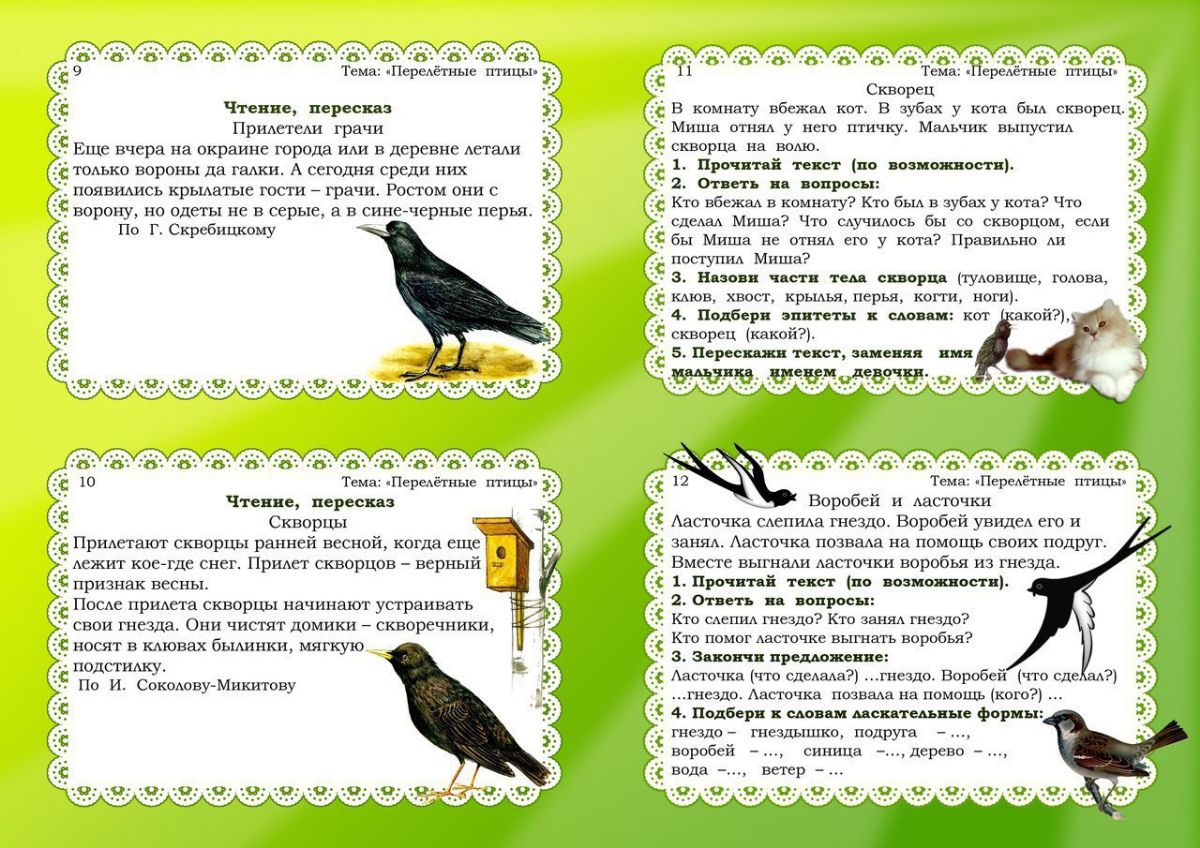 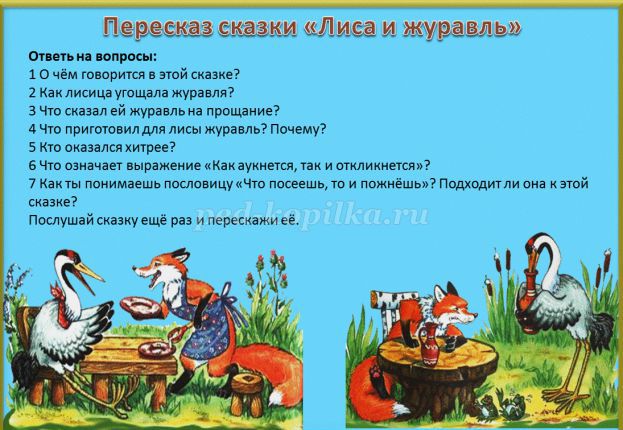 Игры.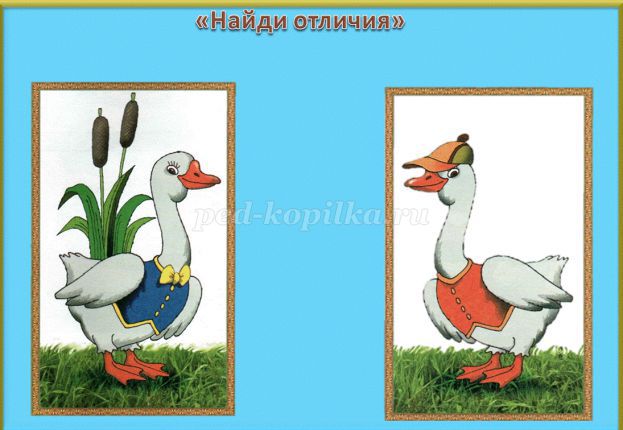 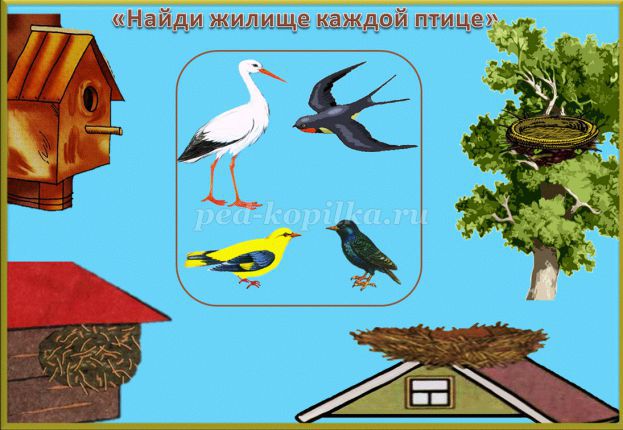 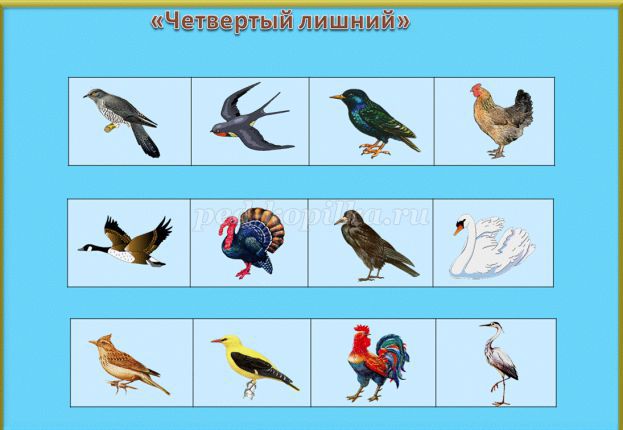 